HEART-HEALTHY GROCERY LISTBEST CHOICES                                                                                                                                LimitFRUITSAll fresh & frozen AppleApricot Avocado Banana Blackberries Blueberries Cantaloupe CherriesGrapefruit (caution with some cholesterol- lowering meds) GrapesHoneydew Kiwi Nectarine Mango Orange PeachPear Pineapple Plum Raspberries Strawberries WatermelonDried fruit, no added sugar Canned fruit & applesauce, no added sugar100% fruit juiceVEGETABLESAll fresh & frozen (without sauce)Artichokes Asparagus Bell peppers BroccoliBrussels sprouts Cabbage Carrots Cauliflower Celery Cucumbers EggplantGreen beans JicamaLeafy greens (caution if taking Coumadin/warfarin)GRAINSSelect 100% whole wheat when possibleHigh-fiber breakfast cereal Oatmeal (in round canister) Oat branCream of Wheat Bagels Bagel/sandwich thins English Muffins Tortillas (high fiber) Bread, buns, & rolls Whole wheat Pitas Whole grain pasta Brown riceQuinoa Couscous Barley Grits BulgurWheat berries MilletFlaxseed, milled Potatoes (not instant) CornPeasAir-popped popcorn Rice cakesLow sodium grain crackers No salt pretzelsPROTEIN>90% lean ground meat Loin cuts of beef & pork Chicken & turkey, skinless Cornish hens, skinless Rotisserie chicken, skinless Shellfish: shrimp, scallops Fatty fish: salmon, trout, albacore tuna, sardines Tilapia & codEggsNuts & seeds (low/no salt) Soy nuts (low or no salt) Nut butters (Natural type) Seed butterEdamameCooked dried beans: black,DAIRYFat-free or 1% milk Fortified soymilk Light yogurt Lowfat yogurtLowfat Greek yogurt Lowfat KefirCheeses: (reduced-fat & reduced sodium)OILS:Tub-margarine (no hydrogen­ ated oils)Canola oil Olive oil Cooking sprayLight mayonnaise Light salad dressingOTHER:100% fruit jam/jelly No salt added ketchup Low sodium mustardVinegar/ flavored vinegar Herbs & spices (no salt) No salt bullion cubes Unsalted stocksTREATS:Cooked pudding Gelatin Popsicles &Low fat fudge bars Light ice cream Graham crackersAnimal crackers, unfrosted Angel food cake70% dk chocolate (loz/day) Alcohol (ask MD)FRUITSBanana chips (fried) Trail mix (purchased)VEGETABLESVeggies with cheese/ sauces Canned, full sodium veggies SauerkrautHigh-sodium V8/tomato juiceGRAINSLimit white, refined grains Croissants, muffins Doughnuts & cinnamon rolls Biscuits, pastriesSugared cerealsCreamy Potato/pasta salad Macaroni & cheeseBoxed rice/ pasta mixes Potato chipsFull-butter popcornPROTEIN70-85% lean ground meat Poultry with skinPork ribs HamMarbled steak/ beef Sausages: bratwurst, break fast, Italian, & Polish Chicken & turkey sausages Hot dogsLunchmeat Bacon PizzaTV dinners (unless low salt)DAIRYWhole milk Full-fat cheesePowered coffee creamerEXTRAS:Alfredo sauceStick margarine, Crisco Cakes, cookies, pie & brownies (purchased)Mushrooms OnionsPeapods & sugar snap peas RadishSpaghetti squash Summer squash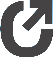 Tomato & cherry tomatoes ZucchiniTomato sauce (no salt added)